МАТЕРІАЛИ ОДИНАДЦЯТОГО    ЗАСІДАННЯ ПРЕЗИДІЇ ЦК ПРОФСПІЛКИ  ПРАЦІВНИКІВ ДЕРЖАВНИХ УСТАНОВ  УКРАЇНИ( у режимі відеоконференції)14 вересня 2023 року                             КиївПОРЯДОК ДЕННИЙ11 засідання президії ЦКПрофспілки працівників державних установ України14 вересня 2023 року                            Початок об 11:00 годині                                                                відеоконференція          1. Про основні завдання організацій Профспілки щодо функціонування освітньої платформи.           2. Про стан організації обліку членів Профспілки та організацій Профспілки.          3. Про скликання ІV пленуму ЦК Профспілки.          4. Різне.          4.1. Про затвердження постанов президії, прийнятих опитувальним голосуванням з 15.06.2023 по 13.09.2023.ПРОФЕСІЙНА СПІЛКА 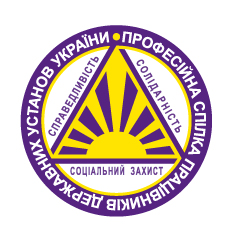 ПРАЦІВНИКІВ ДЕРЖАВНИХ УСТАНОВ УКРАЇНИ__________________________________________________________ПРЕЗИДІЯ ЦЕНТРАЛЬНОГО КОМІТЕТУП О С Т А Н О В А 14.09.2023			           	 Київ		                            № П-11-1Про  основні завдання організацій Профспілки щодо функціонування освітньої платформиЗаслухавши інформацію голови Профспілки Ю.Піжука про функціонування освітньої платформи у Профспілці, президія відзначає нас- тупне.На виконання Програми дій Профспілки «5 років – 5 кроків», з метою вдосконалення, модернізації та забезпечення доступності профспілкового навчання, Профспілкою, в рамках співпраці з Профспілкою державних службовців Швеції Fackforbundet ST, проведена робота  щодо впровадження  освітньої онлайн-платформи профспілкового навчання на базі системи автоматизації HR-процесів та управління талантами «Moco» компанії Техноматика. Враховуючи необхідність використання різних форм навчання, та для забезпечення максимально комфортних та продуктивних умов навчання для спілчан, окрім модуля «Дистанційне навчання», застосоване також програмне забезпечення для забезпечення змішаної форми навчання (поєднання онлайн та офлайн форматів роботи) «Навчальний центр».Станом на 01 вересня поточного року Профспілкою впроваджено тестовий режим роботи платформи. Наразі, на платформі розміщено наявний відео-курс лекцій за навчальною програмою «Базовий курс навчання профспілкового активу» у вигляді 7-ми відеолекцій та навчальну лекцію «Риторика профспілкового лідерства». Для подальшого належного функціонування освітньої платформи необхідно вжити наступні кроки, що будуть  спрямовані на вдосконалення та адаптацію навчального контенту до сучасних умов та актуальних навчальних запитів спілчан.Враховуючи викладене, відповідно статті 89 Статуту Профспілки,  президія ЦК ПрофспілкиПОСТАНОВЛЯЄ:Інформацію про організацію роботи освітньої платформи  взяти до відома.Затвердити персональний склад Навчально-методичної ради Профспілки, що додається.          3. Голові Профспілки:Звернутись до соціальних партнерів з приводу розміщення їх навчальних матеріалів на освітній платформі Профспілки.Забезпечити роботу щодо оновлення персонального складу та навчання тренерів тренерської мережі Профспілки.Організувати роботу щодо розміщення навчальних матеріалів в рамках проекту «Розширення прав та можливостей профспілкової молоді» на освітній платформі.Забезпечити навчання відповідальної особи за обслуговування та адміністрування освітньої платформи.	  4. Навчально-методичній раді Профспілки у IV кварталі 2023 року розглянути на своєму засіданні проект Перспективного плану організації навчання у Профспілці на 2024 рік із широким застосуванням можливостей освітньої платформи.           5. Регіональним організаціям Профспілки:          5.1. Здійснити оцінку та аналіз наявних навчальних матеріалів, розроблених для проведення навчань на регіональному рівні, які можуть бути адаптовані до сучасних умов (у т.ч., враховуючи можливі напрацювання суміжних профспілок, соціальних партнерів, громадських та міжнародних організацій) та надіслати до ЦК Профспілки до 01 грудня поточного року. 5.2.  Для оновлення тренерської мережі Профспілки та забезпечення навчання тренерів Профспілки до 01 листопада поточного року внести кандидатури тренерів до тренерської мережі Профспілки.  6. Вважати таким, що втратив чинність додаток 5 до постанови  президії ЦК Профспілки від 06.06.2018 року №П-11-2.           7. Контроль за виконанням постанови покласти на голову Профспілки Ю.Піжука Голова  Профспілки 			    				Юрій ПІЖУКЗАТВЕРДЖЕНО                                                                                                    постановою президії                                                                                                    ЦК Профспілки                                                                                                    від 14.09.2023 № П-11-1Додаток до постанови президії ЦК Профспілки від 14.09.2023 № П-11-1Персональний склад Навчально-методичної ради ПрофспілкиПРОФЕСІЙНА СПІЛКА ПРАЦІВНИКІВ ДЕРЖАВНИХ УСТАНОВ УКРАЇНИ__________________________________________________________ПРЕЗИДІЯ ЦЕНТРАЛЬНОГО КОМІТЕТУП О С Т А Н О В А 14.09.2023				            Київ				№ П-11-2Про стан організації обліку членів Профспілки таорганізацій Профспілки Заслухавши заступницю голови Профспілки  Н.Шарапу, з урахуванням   інформації про стан організації обліку членів Профспілки та організацій Профспілки (додається), з метою посилення  взаємодії між організаційними  ланками Профспілки,  покращення  інформаційної та комунікативної роботи з членами Профспілки, здійснення їх соціально-економічного захисту, на виконання Програми дій  Профспілки «5 років – 5 кроків» на 2020-2025 роки, відповідно статей 16, 19, 89  Статуту Профспілки, президія ЦК Профспілки ПОСТАНОВЛЯЄ:           1. З метою систематизації обліку організацій та членів Профспілки у Профспілці:           1.1. Затвердити  Примірний порядок обліку членів Профспілки відповідно додатку 1.           1.2. Затвердити форму електронної реєстрації члена Профспілки відповідно додатку 2.           1.3.  Голові Профспілки Ю.Піжуку  до 01.01.2024  організувати роботу щодо впровадження електронної реєстрації члена Профспілки,  першочергово - для учасників профспілкових навчань.           1.4. Головам регіональних організацій Профспілки:           1.4.1. Забезпечити  електронну  реєстрацію  члена Профспілки -  учасника профспілкових навчань, що здійснюються регіональними організаціями.           1.4.2. До 01.02.2024 подати інформації до Профспілки щодо  організацій Профспілки згідно форм відповідно додатку 3.           1.5. Первинним організаціям Профспілки  посилити роботу щодо обліку членів Профспілки, з урахуванням даної постанови.            2. Контроль за виконанням цієї постанови покласти на голову Профспілки Ю.Піжука.Голова Профспілки                                                                      Юрій ПІЖУКДодатокдо постанови президіїЦК Профспілки                                                                                            від 14.09.2023 № П-11-2                                        Інформаціяпро стан обліку членів  Профспілки та організацій ПрофспілкиПитання  обліку членів Профспілки та організацій Профспілки (далі - облік)  як  організованої системи інформації, яка б  відображала реальну кількісну та якісну характеристику структури Профспілки, є важливим чинником як для регулювання взаємодії між організаційними ланками Профспілки, так і для оперативного здійснення профспілкового представництва та захисту  членів Профспілки.Орієнтовний  механізм  ведення  обліку було узагальнено  постійною комісією Ради ФПУ 15.11.2006 в Примірній інструкції про облік членів Профспілки. Водночас, президією ЦК Профспілки не затверджувався порядок обліку членів Профспілки, не приймалось рішень чи рекомендацій щодо обліку організацій Профспілки та щодо членського квитка (єдиного зразка).  Організація обліку членів Профспілки, відповідно статті 19 Статуту Профспілки, покладена на  виборний орган первинної  профспілкової організації, і в малочисельних організаціях - на профорганізатора.    Облік первинних профспілкових організацій та організацій територіального рівня здійснюється регіональними організаціями Профспілки. Окремі  первинні та територіальні організації перебувають на обліку Профспілки працівників державних установ України (центральний рівень). Разом з тим, у Профспілці не напрацьовано практики системного моніторингу обліку первинних профспілкових організацій.За пропозицією голови Профспілки, з  метою організації обліку організацій Профспілки, Київським обкомом у серпні-вересні 2023 року підготовлено інформацію щодо організацій Профспілки, що перебувають на обліках територіального та регіонального рівнів із зазначенням назв організацій, їх керівників, та контактів. Зазначена  інформація дає можливість оперативної комунікації, як на обласному, так і на центральному рівнях, з організаціями Профспілки  і є важливим чинником в організації  допомоги членам Профспілки.  Адже ще під час дії епідеміологічних обмежень та особливо з початком війни у лютому  2022 року   виникала і виникає необхідність як в співпраці з первинними організаціями, так і  в отриманні  додаткових статистичних даних протягом року. Так, з  березня по  грудень  2022 року,  Профспілкою  проводився збір даних щодо кількості профспілковців  та  первинних організацій  станом  на 1 січня, на  1 квітня, на 25 червня, та на 1 листопада, акумулювалась інформація щодо загиблих, постраждалих, всіх членів Профспілки, хто потребував профспілкової допомоги. Відсутність  централізованого підходу до зазначених питань  призводить до труднощів в  отриманні інформації. Серед них – неможливість зв’язку як з первинною організацією, її керівником, так і з членом  Профспілки і відповідно відсутність можливостей надання допомоги  без участі організацій територіального  рівня, труднощі з реальним визначенням якісного складу членів Профспілки, неможливість обрахунку профспілкового стажу та інші. Наразі є потреба  в налагодженні системного підходу в питаннях обліку. Зокрема, з метою  посилення  комунікацій з членами Профспілки, їх інформаційною підтримкою та обізнаністю  щодо проблемних  питань  державної служби та місцевого самоврядування, інших сферах та  щодо поточної діяльності Профспілки її виборних органів.Крім того, організація навчального процесу вимагає необхідності підтримання комунікацій з учасниками навчання для подальшого визначення його результативності щодо застосування на практиці отриманих знань.Враховуючи  викладене, вбачається, що  стан   обліку  у Профспілці як система віддзеркалення реальних відомостей, потребує вдосконалення.                                Відділ правового та організаційного забезпеченняДодаток 1ЗАТВЕРДЖЕНОпостановою президіїЦК Профспілки від 14.09.2023 № П-11-2П Р И М І Р Н И Й     П О Р Я Д О К обліку членів Профспілки 
I. Загальні положення     1.1. Облік членів Профспілки ведеться первинними організаціями  Профспілки  відповідно Реєстру обліку членів Профспілки (форма додається) та в електронній формі або паперовій формі та на центральному рівні - шляхом заповнення електронної форми реєстрації члена Профспілки, затвердженої постановою президії ЦК Профспілки.      1.2. Електронна реєстрація членів Профспілки здійснюється шляхом заповнення членом Профспілки форми електронної реєстрації члена Профспілки.      1.3. Організація функціонування електронної реєстрації членів Профспілки покладається на визначених осіб у Профспілці та регіональних організаціях Профспілки.      1.4. Профспілковий комітет, профорганізатор у первинній 
профспілковій організації може своїм рішенням передати питання 
ведення    обліку    членів   Профспілки  організації територіального, обласного або центрального рівнів, за узгодженням з ними.        1.5. Відповідальність за правильність ведення  обліку  членів 
Профспілки та збереження іншої документації, пов’язаної з обліком членів Профспілки, покладається  на  голів профспілкових комітетів,  профорганізаторів.      1.6. Профспілковий комітет, профорганізатор може своїм рішенням визначити  особу (далі – відповідальна особа), якій доручається ведення обліку членів Профспілки, зокрема:            1) взяття на облік та зняття з обліку членів Профспілки;            2) ведення Реєстру обліку членів Профспілки.     1.7. При    зміні    голови   профспілкового  комітету,    профорганізатора 
або особи, що вела облік членів Профспілки, проводиться  звірка  документів  з  обліку членів Профспілки та складається акт прийому - передачі наступних документів:            1) заяв про прийняття у члени Профспілки;            2) постанов виборних органів про прийом у члени Профспілки;            3) заяв про припинення членства;            4) постанов виборних органів про припинення членства;            5) реєстру обліку  членів Профспілки;            6) рішення про передачу питання ведення обліку членів Профспілки організації Профспілки територіального, обласного або  центрального рівнів (у разі його наявності).       1.7. Копія акту здачі - прийому документів обліку членів Профспілки   надається особам, що підписали акт, профспілковому комітету, профорганізатору для приєднання до документів тривалого зберігання.       1.8. Виборний  орган профспілкової організації  може затвердити свій  порядок обліку членів Профспілки, з урахуванням регіональної  специфіки організаційної побудови та цього Примірного порядку обліку членів Профспілки.II. Порядок внесення до Реєстру обліку членів Профспілки     2.1. Внесення до Реєстру обліку членів Профспілки проводиться головою профспілкового комітету, профорганізатором або особою, відповідальною на це (далі – відповідальна особа),  при наявності рішення  виборних органів про прийом у члени Профспілки.     2.2. Відповідальна особа,  яка приймає на облік члена Профспілки,  зобов'язана ознайомити члена Профспілки з наявними у Профспілці інформаційними ресурсами щодо статутних норм та основних питань діяльності    Профспілки,  запропонувати  написати  заяву  про  згоду на обробку персональних даних.    2.3.Реєстр обліку членів Профспілки щоквартально аналізується відповідальною особою на предмет дійсності перебування осіб у членах Профспілки.III. Порядок зняття з обліку членів Профспілки     3.1. Зняття з обліку членів Профспілки здійснюється відповідальною особою, у разі припинення членства у Профспілці відповідно статті 23 Статуту Профспілки.       3.2. При  знятті  члена   Профспілки  з  Реєстру обліку членів Профспілки у відповідній графі зазначається номер та дата рішення про припинення членства у Профспілці, робиться відмітка про сплату профспілкових внесків та про зняття з обліку,  яка  завіряється  підписом  відповідальної  особи.      3.3. Відповідальна  особа, що зняла з обліку члена Профспілки (у тому числі 
виключеного з членів Профспілки), повідомляє про це:          1) голову профспілкового комітету, профорганізатора;          2) бухгалтерію роботодавця,  на якому працює  знятий з обліку 
член Профспілки, якщо в організації діє безготівкова сплата членських профспілкових внесків.IV. Заключні положення     4.1. Ревізійна комісія первинної  профспілкової  організації, а у разі її відсутності ревізійна комісія вищої за рівнем організації Профспілки, щорічно  перевіряє стан обліку членів Профспілки та збереження відповідних профспілкових документів. За підсумками складається акт, примірник якого передається профспілковому комітету, профорганізатору. Додаток 2ЗАТВЕРДЖЕНОпостановою президіїЦК Профспілки від 14.09.2023 № П-11-2Ф  О  Р  М  А електронної реєстрації члена Профспілки Додаток до до Примірного Порядку облікучленів ПрофспілкиР Е Є С Т Робліку членів Профспілки________________________(назва первинної профспілкової організації)                                                                                                                                                                                                                                                Додаток 3до постанови президіїЦК Профспілки                                                                                                                                                                                                          від 14.09.2023 № П-11-2Інформація щодо організацій Профспілки,що перебувають на обліку у   ________________ регіональній організації Профспілки                                                                                                                                                             (назва)    * - назви організацій у переліку зазначати відповідно до реєстраційних даних                                                                                                                                                                            Додаток 3до постанови президіїЦК Профспілки                                                                                                                                                                                                          від 14.09.2023 № П-11-2Інформація щодо організацій Профспілки,що перебувають на обліку у територіальних організаціях (об’єднання первинних організацій, райкомах, міськкомах, міськрайонних організаціях)  ________________ області(назва)  * - назви організацій у переліку зазначати відповідно до реєстраційних данихПРОФЕСІЙНА СПІЛКА ПРАЦІВНИКІВ ДЕРЖАВНИХ УСТАНОВ УКРАЇНИ__________________________________________________________ПРЕЗИДІЯ ЦЕНТРАЛЬНОГО КОМІТЕТУП О С Т А Н О В А 14.09.2023					Київ 		            	         № П-11-3Про скликання ІV пленуму  Центрального комітету Професійної спілки працівників державних установУкраїни (далі – ЦК Профспілки)           Відповідно статті 89 Статуту Профспілки та постанови президії ЦК Профспілки «Про План роботи Центрального комітету та президії Центрального комітету  Професійної спілки працівників державних установ України на 2023 рік, від 01.12.2022 № П-08-02, президія ЦК Профспілки  ПОСТАНОВЛЯЄ:1. Скликати засідання ІV пленуму ЦК Профспілки 30 листопада 2023 року об 11:00 годині,  у форматі офлайн та онлайн, з проектом порядку денного:          1.1. Про соціально-економічний захист та гуманітарну підтримку членів Профспілки.                 Доповідає: Ю.Піжук, голова Профспілки;                 Співдоповідають: голови регіональних організацій (за окремим списком).          2. Контроль за виконанням постанови покласти на голову Профспілки Ю.Піжука.   Голова Профспілки                                                                    Юрій ПІЖУК4.1  Про затвердження постанов президії, прийнятих опитувальним голосуванням з 15.06.2023  по 13.09.20231.ШАРАПА Наталія Валеріївнаголова Навчально-методичної ради Профспілки, заступниця голови Профспілки2.ХРАПКО Іванна Євгеніївназаступник голови Навчально-методичної ради Профспілки, завідувачка відділу навчання, інформаційного забезпечення та міжнародного співробітництва виконавчого апарату Профспілки3.ГЕМБОВА Аліна Миколаївнасекретар Навчально-методичної ради Профспілки, голова Молодіжної ради Хмельницької обласної організації Профспілки, тренерка  Профспілки4.ЛИСИК Надія Олександрівна Член Навчально-методичної ради Профспілки, голова Хмельницької обласної організації Профспілки5.ПЕТРОЄ Ольга Михайлівначлен Навчально-методичної ради Профспілки, доктор наук з державного управління, професор, голова Аналітично-консалтингового центру публічного врядування і права, директорка Лабораторії соціального діалогу Профспілки6.ЖУРБА Анатолій Миколайовиччлен Навчально-методичної ради Профспілки, заступник голови Луганської обласної організації ПрофспілкиПІБЧлен організації ППДУУ (зазначити назву організації)Членство у Профспілці з (дата)дд        мм       ррррЧисло, місяць, рік народженнядд        мм       ррррМісце роботиПосадаКонтактні дані:Електронна поштаНомер телефону даю згоду на обробку моїх персональних даних№п/пДатапостановкина облікПІБ члена Профспілки   Число, місяць, рік народженняПосадаКонтактні дані (електронна адреса, контактний номер телефону)Дата, № рішення про прийняття в члени Профспілки / про припинення членства у Профспілці Відмітка про сплату членських внесківДата зняття з облікуПідпис відповіда-льної особи12345678910Назваорганізації Профспілки*Кількість членів Профспілки в організаціїПІБ голови організації Профспілки, що перебуває на обліку у регіональній організаціїПосада голови організації Профспілки на основному місці роботиКонтактні дані/телефон, електронна адреса для листуванняПримітка(зазначити чи зареєстрована організація Профспілки у встановленому порядку, чи здійснює сплату внесків тощо)123456Зразок заповнення1.Васильківський райком Профспілки2.Первинна профспілкова організаціяБогуславської міськоїради750        34Петриківська Любов ІванівнаЗайчук ВасильПетровичдиректор міськрайонного центру зайнятостіначальник відділу організаційної роботи Богуславського міськвиконкому050 35575 97luba@ukr.net066 35575 97b/sim@ukr.netЗареєстрованаНазваорганізації Профспілки*Кількість організацій Профспілки, що об’єднує територіальна організація Назва первинної організації Профспілки, що перебуває на обліку у територіальній організаціїКількістьчленів Профспілки у організаціїПІБ голови організації Профспілки, що перебуває на обліку у територіальній організаціїПосада голови організації Профспілки на основному місці роботиКонтактні дані/телефон, електронна адреса для листуванняПримітка(зазначити чи зареєстрована організація Профспілки у встановленому порядку, чи здійснює сплату внесків тощо)12345678зразок заповнення1.Васильківський райкомПрофспілки2.Фастівський міськком Профспілки741.Первинна профспілкова організація Васильківського відділення служби охорони2.Первинна профспілкова організація  ППДУУ управління соціального захисту Калинівської селищної ради3.4.5.6.7.1.Профорганізація ППДУУ управління культури2.3.4.       38       2418ДворницькийСергійПетровичЗаремба Олена ІванівнаУваров Сергій ІвановичНачальник відділу кадрового забезпеченняГоловний спеціаліст відділу обліку Калинівської селищної радиЗаступник начальника управління культури Фастівсько-го міськвиконкому066 200 21 54kfo@i.ua066 200 21 54sergt@i.uaНе зареєстрована, сплачує внескиЗареєстрована, сплачує внескиПовідомна реєстрація,Тимчасово призупинена сплата членських внесків№ п/пНазва постановиРезультат голосуванняРезультат голосуванняРезультат голосуванняРезультат голосуванняРезультат голосування№ п/пНазва постанови«за»«проти»«утри-мався»не приймали участь у голосуванні1.Про грошову виплату (забезпечення) учасникам семінару-тренінгу за проєктом «Розширення прав і можливостей молодих працівників профспілкового руху України», від 20.06.2023 № П-11-1о-в226прийнята2.Про клопотання перед Федерацією профспілок України про нагородження, від 28.06.2023 № П-11-2о-н253прийнята3.Про надання грошової виплати Нікітіній Т.В., від 11.07.2023 № П-11-3о-г226прийнята4.Про нагородження відзнаками Професійної спілки працівників державних установ України  (далі - Профспілки), від 13.07.2023 № П-11-4о-н226прийнята5.Про нагородження відзнаками Професійної спілки працівників державних установ України  (далі - Профспілки), від 31.07.2023 № П-11-6о-н199прийнята6.Про грошову виплату (забезпечення) учасникам семінару-тренінгу за проєктом «Розширення прав і можливостей молодих працівників профспілкового руху України», від 08.08.2023 № П-11-7о-в217прийнята7.Про нагородження відзнаками Професійної спілки працівників державних установ України  (далі - Профспілки), від 14.08.2023 № П-11-8о-н244прийнята8.Про нагородження відзнаками Професійної спілки працівників державних установ України  (далі - Профспілки), від 28.08.2023 № П-11-9о-н226прийнята